«ГОРОДИЩИНСКИЕ СЫРЫ»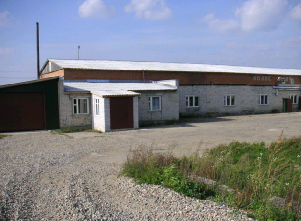 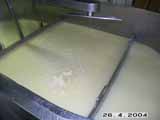 Общая характеристикаООО «Городищинские сыры» с 2000 года входило в состав ГК «Белая Река». Предприятие, в рамках холдинга, является самостоятельным юридическим лицомВ 2008 году произведена полная реконструкция завода. Основным видом деятельности является производство твердых, полутвердых, свежих белых и плавленых сыров, а также сыра типа «Моцарелла».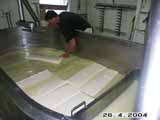 Максимальная мощность завода – переработка 40 (до 50 тн.) тонн молока в сутки (около 6-7 тн. сычужного  сыра в сутки). Производство плавленого сыра – до 5 тонн в сутки.Городищенский сырзавод расположен в селе Городище Юрьев - Польского района Владимирской области. Расстояние до близлежащих городов: Юрьев - Польский – 13 км, Кольчугино – 30 км, Владимир – 60 км., Москва 170 км.. Район граничит с районами Ивановской и Ярославской областей. Село Городище находится в зоне Владимирского плодородного черноземного Ополья, привлекательного для земледелия и развития молочного скотоводства. В течение последних десяти лет руководство области оказывает серьезную поддержку развитию животноводства, что отражается в крупных инвестициях в животноводство. Иностранные инвестиции составляют достаточно большую долю в них.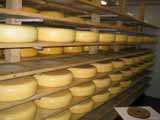 Земельный участок и оборудование, принадлежащие ООО «Городищинские сыры»:Площадь земельного участка – 9000 м2, земля находится в аренде согласно заключенного договора аренды на 49 лет. Площадь земельного участка может быть увеличена.Предприятие снабжается электроэнергией от электрических сетей через собственную новую трансформаторную подстанцию мощностью 400 кВА. Новая котельная оснащена котлом для производства пара Е-1/9 производительностью 1 тонна пара в час на дизельном топливе. В 2012 году к населенному пункту  подведен природный газ (300-500 м. от объекта).Водоснабжение обеспечивается своей артезианской скважиной, объем запаса воды в башне – 30 м3. Вода имеет очень высокие качественные характеристики.Смонтировано холодильное оборудование,немецкого производства,для охлаждения камер созревания сыра и получения ледяной воды для охлаждения молока. Так же имеется низкотемпературная камера -18 гр.С. для одномоментного хранения 5000 кг. продукции.Имеется дополнительное складское неотапливаемое помещение для хранения различных материалов площадью 140 м2.Единовременно на хранении в камере и хранилище может находиться до 60 тонн сыра.Площадь производственного цеха составляет – 360 м2, а всего площадь производства, включая камеры созревания и хранения сыра… 1000 кв.м.. Прошу обратить внимание на то, что производственные мощности размещены на сравнительно небольшой территории, что позволяет иметь очень эффективное сыродельное предприятие. Производительность данного предприятия  сравнима с мощностью предприятий в десятки раз превышающих его по площади и др. задействованным производственным ресурсам.Вывод завода на проектную мощность при наличии оборотных средств на сырье и вспомогательные, материалы и укомплектованность квалифицированными кадрами – 1-2 месяца.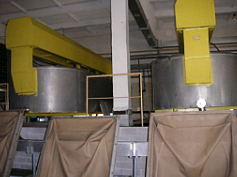 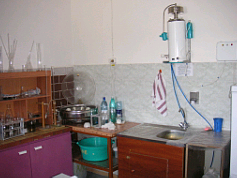 Основное оборудование:Список оборудованияСписок оборудованияСписок оборудования№/п пНаименование позицийНаименование позицийНаименование позицийКол-во единицКол-во единицшт.шт.1Раковина772Весы эл для молокаВесы эл для молока113Восстановитель СОМВосстановитель СОМВосстановитель СОМ114Ванна для дез растворовВанна для дез растворовВанна для дез растворов115Танк молочный,  6300 лТанк молочный,  6300 лТанк молочный,  6300 л116Пастеризационная установка, 5 000 л/часПастеризационная установка, 5 000 л/часПастеризационная установка, 5 000 л/часПастеризационная установка, 5 000 л/час117Мойка SIPМойка SIP118Охладитель молока,10 000 л/часОхладитель молока,10 000 л/часОхладитель молока,10 000 л/часОхладитель молока,10 000 л/час119Танк алюминевый молочный,10 000 лТанк алюминевый молочный,10 000 лТанк алюминевый молочный,10 000 лТанк алюминевый молочный,10 000 л1110Танк из нержавейки  молочный,10 000 лТанк из нержавейки  молочный,10 000 лТанк из нержавейки  молочный,10 000 лТанк из нержавейки  молочный,10 000 л1111Котел на твердом топливеКотел на твердом топливеКотел на твердом топливе1112Ванна сырная, 5 000 лВанна сырная, 5 000 лВанна сырная, 5 000 л2213БаропрессБаропресс5514БаронасосБаронасос1115Танк алюминевый для сыворотки на 25 000 лТанк алюминевый для сыворотки на 25 000 лТанк алюминевый для сыворотки на 25 000 лТанк алюминевый для сыворотки на 25 000 лТанк алюминевый для сыворотки на 25 000 л1116Низкотемпературн х. камераНизкотемпературн х. камераНизкотемпературн х. камера 3тн.1117Сливкосозревательная емкость и маслобойкаСливкосозревательная емкость и маслобойкаСливкосозревательная емкость и маслобойкаСливкосозревательная емкость и маслобойкаСливкосозревательная емкость и маслобойка1+11+118Ванны для посолки сыраВанны для посолки сыраВанны для посолки сыра6619Охладитель для рассола, 3 000 л/часОхладитель для рассола, 3 000 л/часОхладитель для рассола, 3 000 л/часОхладитель для рассола, 3 000 л/час1120Насосы для перекачки молока, теплоносителейНасосы для перекачки молока, теплоносителейНасосы для перекачки молока, теплоносителейНасосы для перекачки молока, теплоносителейНасосы для перекачки молока, теплоносителей191921Емкость для сбора сывороткиЕмкость для сбора сывороткиЕмкость для сбора сыворотки2222Ванна двух секционная для щелочной и кислотной мойкиВанна двух секционная для щелочной и кислотной мойкиВанна двух секционная для щелочной и кислотной мойкиВанна двух секционная для щелочной и кислотной мойкиВанна двух секционная для щелочной и кислотной мойки1123Стол технологическийСтол технологическийСтол технологический3324Стол технологическийСтол технологическийСтол технологический2225ПарафинерПарафинер1125аВакуум машинаВакуум машина1126Моечная машина для сырных головокМоечная машина для сырных головокМоечная машина для сырных головокМоечная машина для сырных головок1127Коптильная камераКоптильная камера1128Холодильные машиныХолодильные машиныХолодильные машины1129Котел паровойКотел паровой1129аВПУ2230Емкость для диз топливаЕмкость для диз топливаЕмкость для диз топлива1131Трансформаторная подстанцияТрансформаторная подстанцияТрансформаторная подстанция1132Скважина1133Котел для плавленияКотел для плавленияКотел для плавления1133а КлипсаторКлипсатор1134Волчок1135Мойка молцистернМойка молцистерн1136Сушилка1137ГВС3338Шкаф33